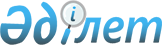 О внесении изменений и дополнений в постановление Восточно-Казахстанского областного акимата от 18 февраля 2022 года № 40 "О некоторых вопросах государственного учреждения "Управление сельского хозяйства Восточно-Казахстанской области"Постановление Восточно-Казахстанского областного акимата от 22 мая 2023 года № 110
      В соответствии с пунктом 2 статьи 40 Административного процедурно-процессуального кодекса Республики Казахстан, пунктом 2 статьи 27 Закона Республики Казахстан "О местном государственном управлении и самоуправлении в Республике Казахстан", подпунктом 7) статьи 17, статьей 164 Закона Республики Казахстан "О государственном имуществе", Восточно-Казахстанский областной акимат ПОСТАНОВЛЯЕТ:
      1. Внести в постановление Восточно-Казахстанского областного акимата от 18 февраля 2022 года № 40 "О некоторых вопросах государственного учреждения "Управление сельского хозяйства Восточно-Казахстанской области" следующие изменения:
      в Положении о государственном учреждении "Управление сельского хозяйства Восточно-Казахстанской области", утвержденным указанным постановлением:
      в пункте 14:
      подпункт 19) изложить в следующей редакции:
      "19) организация приобретения, содержания племенных животных и выращивания ремонтного молодняка для расширенного воспроизводства;";
      подпункты 41, 89, 90, 91 исключить;
      подпункт 118) изложить в следующей редакции:
      "118) организация отлова, временного содержания и умерщвления животных;";
      дополнить подпунктами 135-1), 135-2), 135-3) (вводятся в действие с 1 января 2024 года) следующего содержания:
      "135-1) государственный закуп, заключение по его результатам договоров поставки с поставщиками, а также обеспечение, предоставление услуг по хранению и транспортировке (доставке) изделий (средств) и атрибутов для проведения идентификации сельскохозяйственных животных заказчикам;";
      "135-2) выборочный отбор изделий (средств) и атрибутов для проведения идентификации сельскохозяйственных животных в процессе их поставки для определения соответствия требованиям, установленным законодательством Республики Казахстан в области ветеринарии;";
      "135-3) формирование запаса изделий (средств) и атрибутов для проведения идентификации сельскохозяйственных животных;".
      2. Управлению сельского хозяйства Восточно-Казахстанской области обеспечить:
      1) в течение пяти рабочих дней со дня подписания настоящего постановления направление его копии в электронном виде на государственном и русском языках в Республиканское государственное предприятие на праве хозяйственного ведения "Институт законодательства и правовой информации Республики Казахстан" для опубликования в Эталонном контрольном банке нормативных правовых актов Республики Казахстан;
      2) принятие иных мер, вытекающих из настоящего постановления.
      3. Контроль за исполнением настоящего постановления возложить на заместителя акима области Нурбаева Е.А.
					© 2012. РГП на ПХВ «Институт законодательства и правовой информации Республики Казахстан» Министерства юстиции Республики Казахстан
				
      Аким Восточно-Казахстанской области 

Д. Ахметов
